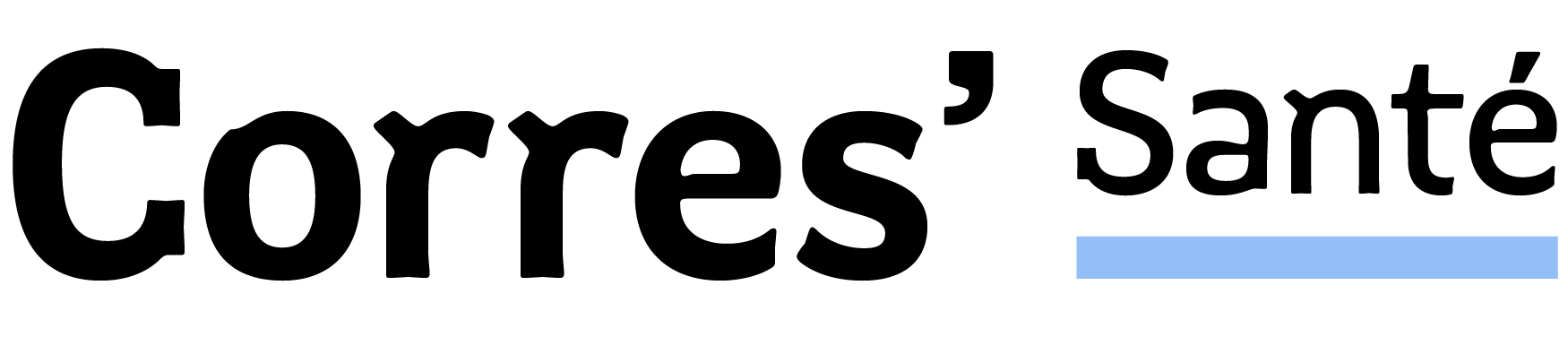 Soutien aux structures d’insertion accueillant des jeunes volontaires en service civique « santé »Dossier de demande de subventionDate limite de transmission des derniers dossiers : 9 octobre 2019.Seront éligibles les dépenses engagées en 2019, dans la limite des deux mois précédant la transmission de la demande de subvention à la Région.Présentation de l'association Identification Identification du ou de la représentant·e légal·e Identification du tuteur, ou de la tutrice, du ou de la volontaire en service civique Relation avec l’administration Si oui merci de préciser : Si oui, date de publication au Journal Officiel :       /     /Relation avec d’autres associationsMoyens humains Budget prévisionnel de l’association -  Année 2019Objet de la demande Description de la mission de service civique Le ou la volontaire accueilli·e en service civique : Budget prévisionnel du projet d’accueil du volontaire La subvention sollicitée est de	 €, soit		 %  du total des produits du projet. Attestation de l’association Si, et seulement si, l’association a déjà perçu au cours des trois derniers exercices (dont l’exercice en cours) des subventions au titre d’un texte relevant de la réglementation européenne des aides d’État (de type : « décision Almunia », « règlement de minimis », « régime d’aide pris sur la base du RGEC »…) renseigner le tableau ci-dessous : Liste des pièces à joindre au dossier de demande de subvention ContactLes dossiers de demande de subvention pourront être adressés, en indiquant « Corres’Santé - Services civiques » en objet, par messagerie électronique à l’adresse societe@bretagne.bzhPour toute information complémentaire, vous pouvez contacter la Direction de l’aménagement et de l’égalité au 02.99.27.11.53.Lettre de demande de subvention et attestation sur l'honneurJe soussigné(e) NOM et PRÉNOM, en qualité de représentant·e légal·e de NOM STRUCTURE ayant qualité pour l'engager juridiquement, sollicite une subvention d'un montant de XXX € pour l'accueil de NOM et PRÉNOM en service civique pour une durée de XXX mois (soit une aide de 100 € / mois d’accueil). J’atteste sur l’honneur :• la régularité de la situation fiscale, sociale et, le cas échéant, environnementale de l’organisme que je représente,• l'exactitude des renseignements indiqués dans le présent dossier,• l'absence de conflits d'intérêt avec mes financeurs et mes prestataires,• ne pas faire l'objet d'une procédure collective (redressement, liquidation...) liée à des difficultés économiques, et ne pas être considéré comme une entreprise en difficulté au regard de la réglementation des aides d’État.Je m'engage à :• fournir toute pièce jugée utile pour instruire la demande et suivre la réalisation de l'opération,• informer le service instructeur en cas de modification de la demande au cours de l'instruction, y compris changement de situation (fiscale, sociale..) etc.A :Le :Nom, prénom, fonction, cachet, signature :Nom :Sigle : Objet : Activités principales : Numéro SIRET : Adresse du siège social : Code postal / Commune : Téléphone : Courriel : Adresse de correspondance (si différente du siège) : Nom : Prénom : Fonction : Téléphone : Courriel : Nom : Prénom : Fonction : Téléphone : Courriel : Votre association bénéficie-t-elle d’agrément(s) administratif(s) ? OUI/NON Type d’agrément :Attribué par :En date du : Agrément au titre de l’engagement de service civique L’association est-elle reconnue d’utilité publique ? OUI/NONL’association est-elle assujettie aux impôts commerciaux ? OUI/NONA quel réseau, union ou fédération, l’association est-elle affiliée ? L’association a-t-elle des adhérent·e·s personnes morales ? Si oui, lesquels ? Association sportive agréée ou affiliée à une fédération agréée ? OUI/NONNombre de bénévoles : Nombre de volontaires : Nombre total de salarié·e·s : Dont nombre d’emplois aidés :Nombre de salarié·e·s en équivalent temps plein travaillé  (ETPT) :Nombre de personnes mises à disposition ou détaché·e·s par une autorité publique :Adhérent·e·s CHARGESMontantPRODUITSMontant CHARGES DIRECTESCHARGES DIRECTESRESSOURCES DIRECTESRESSOURCES DIRECTES60 - Achats 70 – Vente de produits finis, de marchandises, prestations de services Achats matières et fournitures73 – Dotations et produits de tarification 61 - Services extérieurs 74 – Subventions LocationsÉtat : préciser les ministères, directions ou services déconcentrés sollicités Entretien et réparationAssuranceConseil Régional :DocumentationConseil-s Départemental(aux) :62 – Autres services extérieursCommunes ou EPCIRémunération intermédiaire et honorairePublicité, publicationOrganismes sociaux (CAF, etc)Déplacements, missionsService bancairesFonds européens (FS, FEDER, etc)AutresAides privées63 - Impôts et taxes Impôts et taxes sur rémunérationAutres établissements publics Autres impôts et taxes75 – Autres produits de gestion courantes 64 – Charges de personnelCotisationsRémunération des personnels Dons manuels – Mécénat Charges socialesAutre charge de personnel 76 – Produits financiers 77- Produits exceptionnels 65 – Autres charges de gestion courante78 – Reprises sur amortissement et provisions 66 – Charges financières79 – Transfert de charges 67 – Charges exceptionnelles68 – Dotations aux amortissements, provisions et engagements à réaliser sur ressources affectées 69 – Impôt sur les bénéfices (IS) ; participation des salariés TOTAL DES CHARGESTOTAL DES PRODUITSExcédent prévisionnel (bénéfice) Insuffisance prévisionnelle (déficit) 86 – Emplois des contributions volontaires en nature 87 – Contributions volontaires en nature TOTALTOTALIntitulé Calendrier prévisionnel (dates de commencement et de fin du service civique)Du     /      /          au       /       /             (soit           mois) Objectifs :Objectifs :Description des missions :Description des missions :Territoire concerné Précisez si :les actions se déroulent en quartier politique de la ville : □ NON        □ OUI : lesquels :              les actions impactent les habitant.e.s de quartiers politique de la ville :  □ NON        □ OUI : lesquels :              Liste des quartiers politique de la ville : http://bretagne.drjscs.gouv.fr/spip.php?article510Territoire concerné Précisez si :les actions se déroulent en quartier politique de la ville : □ NON        □ OUI : lesquels :              les actions impactent les habitant.e.s de quartiers politique de la ville :  □ NON        □ OUI : lesquels :              Liste des quartiers politique de la ville : http://bretagne.drjscs.gouv.fr/spip.php?article510Moyens matériels et humains : Modalités d’accompagnement, formations, partenariats…Moyens matériels et humains : Modalités d’accompagnement, formations, partenariats…Nom :Prénom : Date de naissance : Adresse :Dernier diplôme obtenu :Dernière inscription dans une formationClasse : Validée Interrompue en cours d’annéeCHARGESMontantPRODUITSMontant CHARGES DIRECTESCHARGES DIRECTESRESSOURCES DIRECTESRESSOURCES DIRECTES60 - Achats 70 – Vente de produits finis, de marchandises, prestations de services Achats matières et fournitures73 – Dotations et produits de tarification 61 - Services extérieurs 74 – Subventions LocationsÉtat : préciser les ministères, directions ou services déconcentrés sollicités Entretien et réparationAssuranceConseil Régional :DocumentationConseil-s Départemental(aux) :62 – Autres services extérieursCommunes ou EPCIRémunération intermédiaire et honorairePublicité, publicationOrganismes sociaux (CAF, etc)Déplacements, missionsService bancairesFonds européens (FS, FEDER, etc)AutresAides privées63 - Impôts et taxes Impôts et taxes sur rémunérationAutres établissements publics Autres impôts et taxes75 – Autres produits de gestion courantes 64 – Charges de personnelCotisationsRémunération des personnels Dons manuels – Mécénat Charges socialesAutre charge de personnel 76 – Produits financiers 77- Produits exceptionnels 65 – Autres charges de gestion courante78 – Reprises sur amortissement et provisions 66 – Charges financières79 – Transfert de charges 67 – Charges exceptionnellesCHARGES INDIRECTES REPARTIES AFFECTÉES AU PROJETCHARGES INDIRECTES REPARTIES AFFECTÉES AU PROJETRESSOURCES PROPRES AFFECTEES AU PROJET RESSOURCES PROPRES AFFECTEES AU PROJET Charges fixes de fonctionnementFrais financiersAutresTOTAL DES CHARGESTOTAL DES PRODUITS86 – Emplois des contributions volontaires en nature 87 – Contributions volontaires en nature TOTALTOTALDate de signature de l’acte d’attribution de la subvention (arrêté, convention)Année(s) pour laquelle/lesquelles la subvention a été attribuée Décision européenne, règlement ou régime d’aide européen à laquelle ou auquel il est fait référence sur l’acte d’attribution de la subvention Autorité publique ayant accordé la subvention Montant Le dossier de demande de subvention, daté et signé avec identification précise du ou de la signataire (nom, prénom, fonction)Les statuts de l’association signés actualisésLe relevé d'identité bancaire (RIB) de l’associationUne copie du contrat de service civique signé Une copie de l'agrément de l’association au titre de l'engagement de service civique (ou de la structure intermédiaire le cas échéant) 